Oblastní přebor pro Prahu, který se konal 8. 11. 2013 na naší školeCelkem bojovalo 15 družstev po 5 hráčíchZ naší školy byly 3 družstva: DS2: Daniel Cucu, Petr Dvorský, Josef Machač, Filip Šafránek, Ondřej TomekDZ3: Jakub Hais, Jakub Chabera, Jakub Troníček, Roman Tumpach, Daniel VeidenthalerDL3: Patrik Aguirre,  Martin Petrák, Martin Skalický, Martin Sitar Michal ŠístekJako pořadatelé: Jindřich Kohout, Dávid Tomčiak, Ivana Procházková, Pavlína Procházková, Filip Navrátil, Martina Jirounková, Veronika Stehnová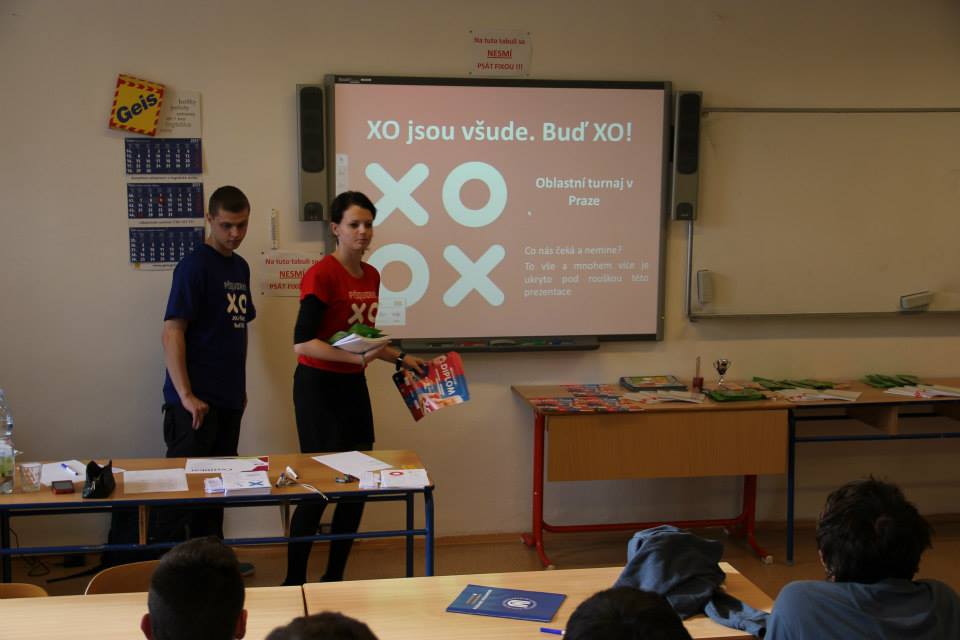 obrázek 1: zahájení turnaje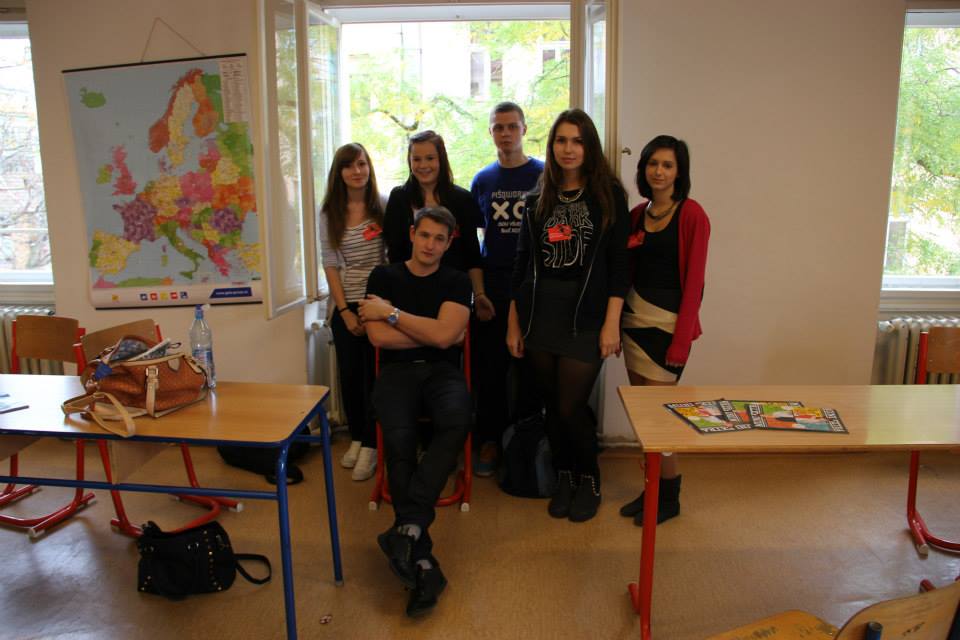 obrázek 2: pořadatelé z naší školy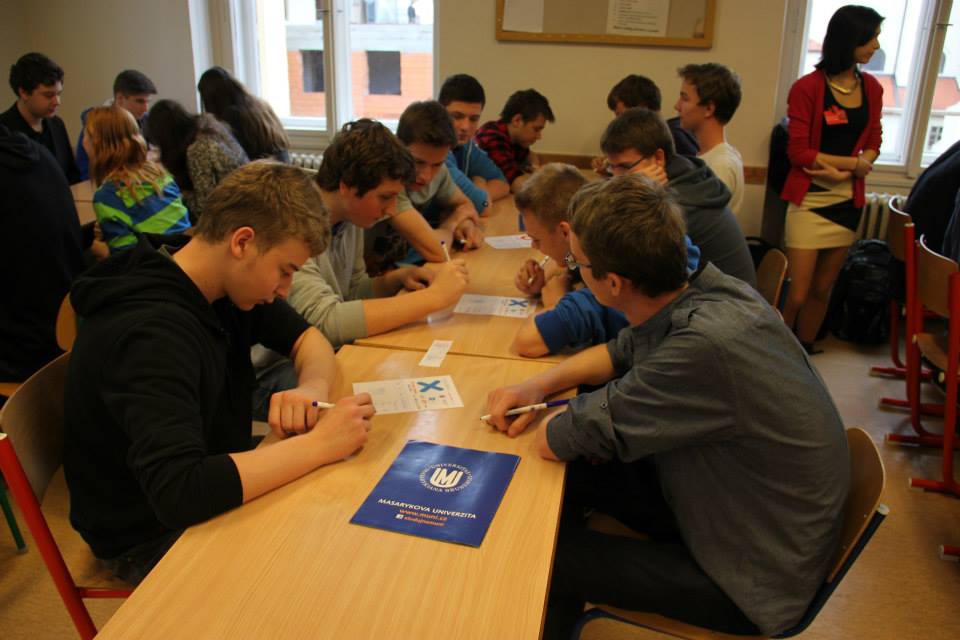 obrázek 3: a hra začala, naše DS2 v akci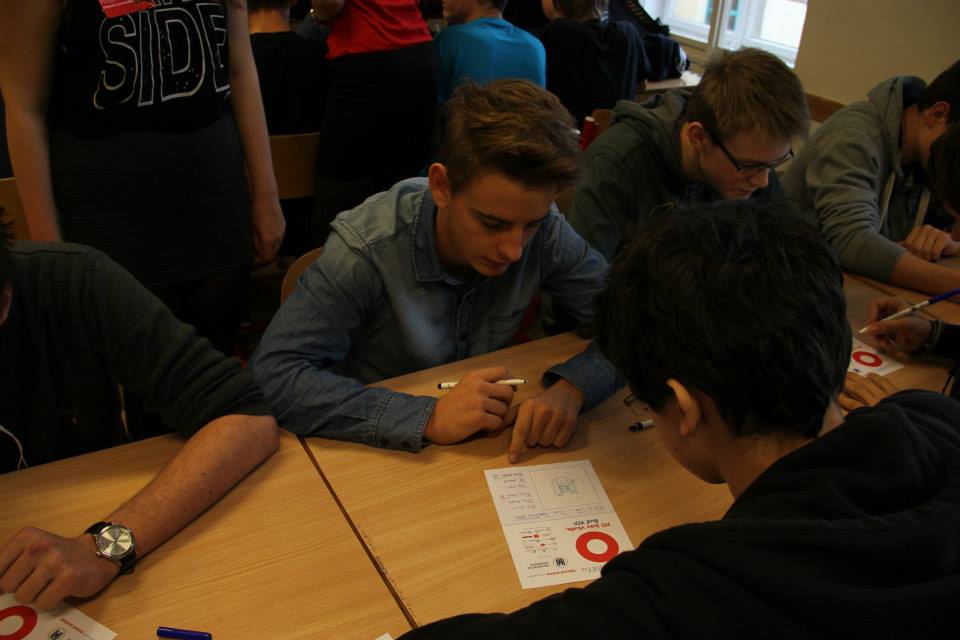 obrázek 4: soustředění, hráči z DL3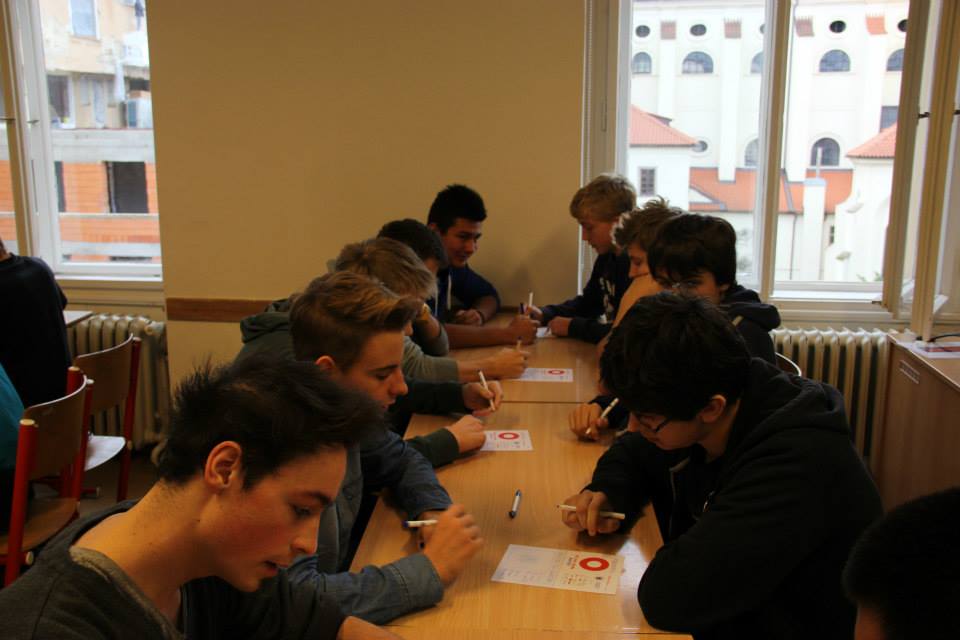 obrázek 5: jak se hraje, každý s každým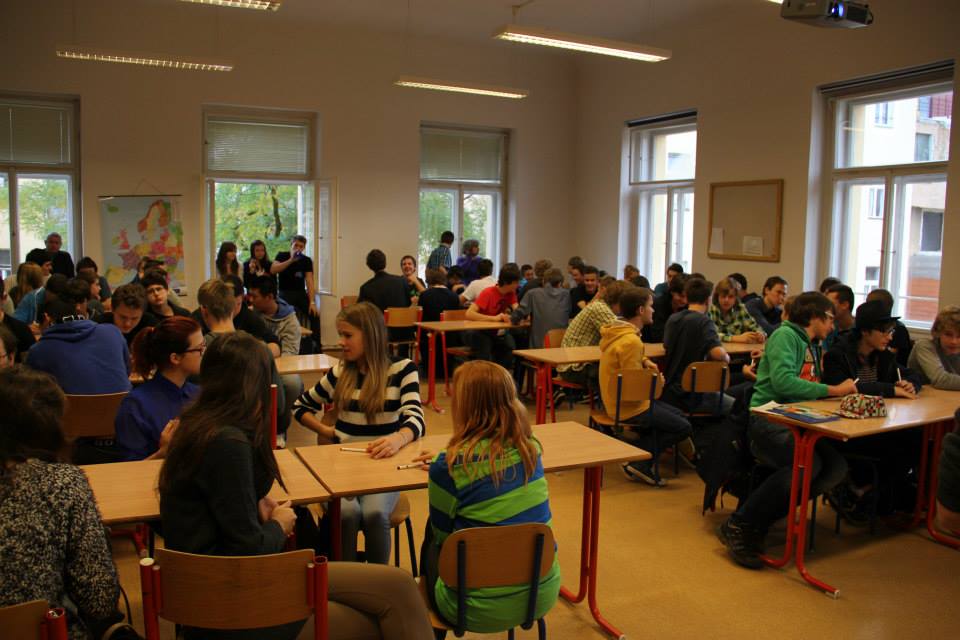 obrázek 6: pohled na 15 družstev, zahájení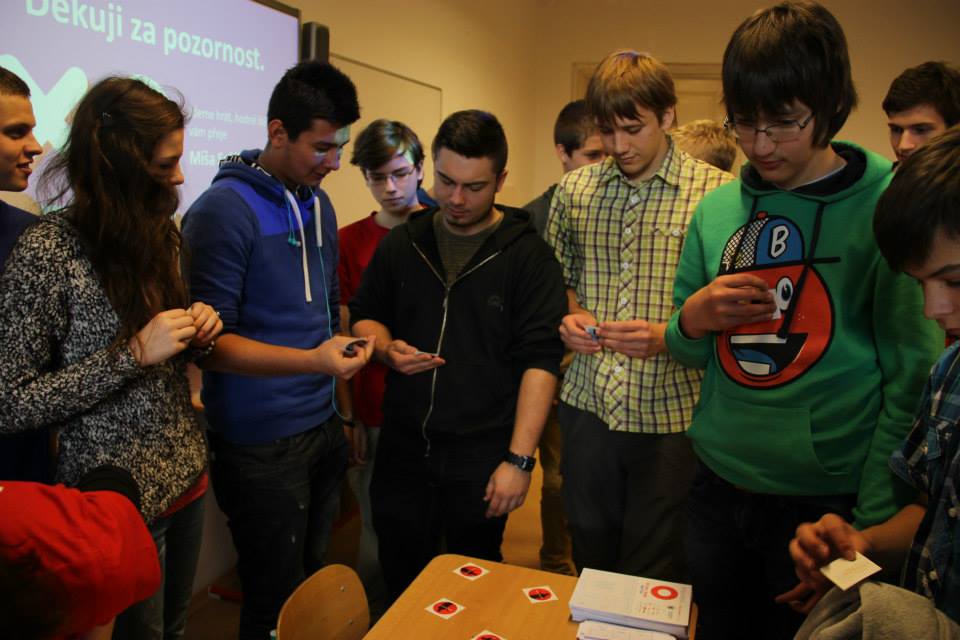 obrázek 7: rozlosování hráčů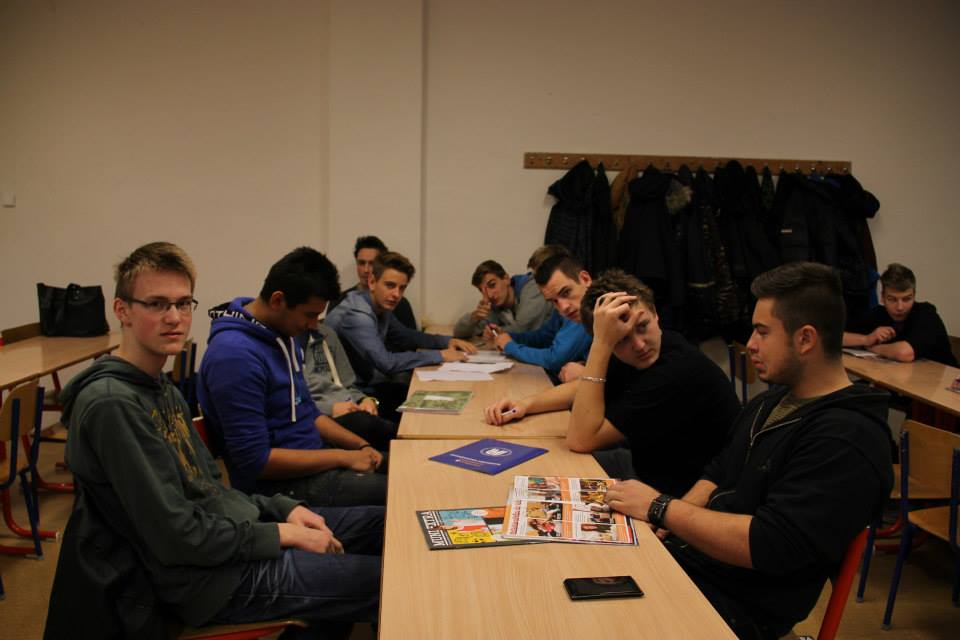 obrázek 8: hráči DL3 a DZ3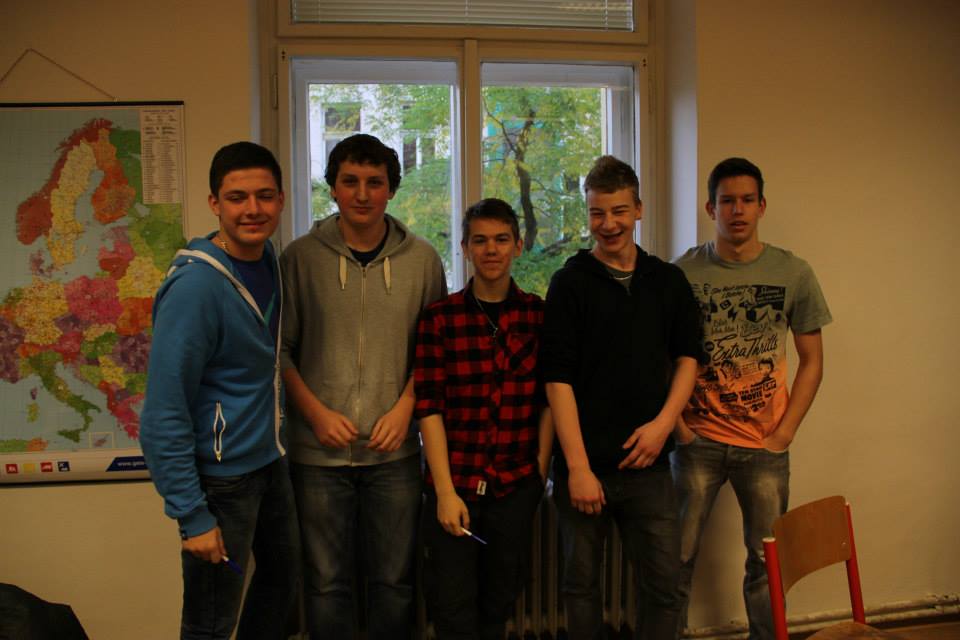 obrázek 9: hráči z DS21.Loupači banánůGymnázium, Praha 9, Českolipská 373(PRAHA 9 - Prosek, Českolipská 373)2.3. týmObchodní akademie, Praha 1, Dušní 7(PRAHA 1, Dušní 7)3.Arabská EGymnázium, Praha 6, Arabská 14(PRAHA 6, Arabská 14)4.2. týmObchodní akademie, Praha 1, Dušní 7(PRAHA 1, Dušní 7)5.1. týmObchodní akademie, Praha 1, Dušní 7(PRAHA 1, Dušní 7)6.TuleniGymnázium, Praha 9, Českolipská 373(PRAHA 9 - Prosek, Českolipská 373)7.BuďánkaMensa gymnázium, o.p.s. (PRAHA 6 - Řepy, Španielova 1111/19)8.ŠqwoříciStřední průmyslová škola dopravní, a.s. (PRAHA 5 - Motol, Plzeňská 102)9.Desir Boys- DZ3Vyšší odborná škola a Střední průmyslová škola dopravní, Praha 1, Masná 18(PRAHA 1, Masná 18)10. - 12.DS2Vyšší odborná škola a Střední průmyslová škola dopravní, Praha 1, Masná 18(PRAHA 1, Masná 18)10. - 12.Invaginační teorieGymnázium, Praha 9, Českolipská 373(PRAHA 9 - Prosek, Českolipská 373)10. - 12.Celý hadZákladní škola Praha-Radotín(Praha - Radotín, Loučanská 1112/3)13.DL3 ELITEVyšší odborná škola a Střední průmyslová škola dopravní, Praha 1, Masná 18(PRAHA 1, Masná 18)14.A týmZákladní škola Praha-Radotín(Praha - Radotín, Loučanská 1112/3)15.HňupovéStřední průmyslová škola dopravní, a.s.(PRAHA 5 - Motol, Plzeňská 102)